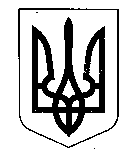 МІНІСТЕРСТВО ФІНАНСІВ УКРАЇНИНАКАЗ  від ______________                           Київ                                   № __________ Про затвердження Змін до Порядку роботи складу митного органуВідповідно до частини четвертої статті 239 глави 37 розділу VII Митного кодексу України та підпункту 5 пункту 4 Положення про Міністерство фінансів України, затвердженого постановою Кабінету Міністрів України від 20 серпня 2014 року № 375, з метою удосконалення порядку роботи складу митного органуНАКАЗУЮ:1. Затвердити Зміни до Порядку роботи складу митного органу, затвердженого наказом Міністерства фінансів України від 30 травня 2012 року № 627, зареєстрованого в Міністерстві юстиції України 03 липня 2012 року за № 1097/21409, що додаються.2. Департаменту митної політики Міністерства фінансів України в установленому порядку забезпечити:подання цього наказу на державну реєстрацію до Міністерства юстиції України;оприлюднення цього наказу.3. Цей наказ набирає чинності з дня його офіційного опублікування.4. Контроль за виконанням цього наказу покласти на заступника Міністра фінансів України з питань європейської інтеграції Драганчука Ю. О. та Голову Державної митної служби України.Міністр                                                                                        Сергій МАРЧЕНКО